Ганжала Л.А.
МБОУ «Школа № 44», г. Полысаево, Кемеровская обл.
Учитель начальных классовТема: Проект “ Матрёшка”.Цели:Обучение проектировочной деятельности обучающихся.Развитие художественно-изобразительных навыков.Воспитание чувства любви к народному творчеству.Задачи:Научить проектировать деятельность обучающихся.Научить делать роспись по дереву.Развивать навыки работы с красками, бумагой, ножницами.Воспитывать эстетический вкус, чувство цветовой меры и интерес к изобразительному искусству в целом.Оборудование:У учителя:рушники, 
матрёшки, 
демонстрационный материал, 
карта России, 
магнитофон.У учеников:заготовки матрёшек, 
гуашь, 
акварельные краски,
кисти, 
коробки для упаковки, 
подарочная бумага, 
клей.Ход урока.Оргмомент.- Здравствуйте, ребята.Беседа.- Ребята, отгадайте загадку“Ростом разные подружки,
Но похожи друг на дружку,
Все они сидят друг в дружке,
А всего одна игрушка”.( Матрёшка).Продолжаем работу над проектом “ Матрёшка”.В 90-х годах XIX века в Москву в игрушечную мастерскую Мамонтова привезли из Японии фигурку лысого добродушного старика. Изображала она мудреца Фукуруму, у которого голова вытянулась вверх от постоянных раздумий. Фукуруму раскрывался, в нём находилось ещё несколько фигурок, вложенных одна в другую. Эти фигурки понравились и взрослым, и детям. Они стали прообразом наших матрёшек.Первая русская матрёшка была выточена токарем В. Звёздочкиным и расписана по эскизам художника С. Малютина. Матрёшка состояла из 8 фигурок и изображала девочку в сарафане и платке с чёрным петухом в руках. За девочкой шёл мальчик, затем опять девочка и т. д. Все они чем-нибудь отличались друг от друга, а последняя, восьмая, изображала завёрнутого в пелёнки младенца.В 1900 году в г. Сергиевом Посаде (г. Загорск) Московской области ( показ по карте России) начали массовое производство матрёшек.В 1913 году для выставки в Петербурге была сделана 48-местная матрёшка.Как же выглядит сергиево-посадская матрёшка?Ученик:- У матрёшки Сергиева-Посада волосы русые, лицо улыбчивое, чётко обозначены силуэты головного платка, кофты, сарафана, фартука. Декоративная роспись скромно украшает платок и край фартука. На рукавах геометрический узор. Правая рука согнута, левая опущена.Учитель:- 100 лет назад производство матрёшек наладилось в Нижегородской губернии Семёновского района. Здесь изготавливают их и сейчас.Какая же она семёновская матрёшка?Ученик:- Семёновская матрёшка более стройная. Для росписи используются яркие цвета: малиновый, лимонный, фиолетовый, зелёный. На её передничке всегда букет ярчайших цветов. Край платка украшен цепью небольших бутонов. Лицо взрослое, глаза светлые, строгие брови с изгибом. Гладкие волосы.Учитель:- Семёновский промысел дошёл и до Полхов-Майдана, что в 100 км от Мурома.Ученик:- Лицо полхов-майданской матрёшки несколько лукаво, в окраске одежды господствует малиновый и фиолетовый цвета. Буйно цветущие ветки цветов, ягод, листьев сплошным ковром закрыли всю фигуру матрёшки. Чёрный контур объединяет сочные цвета.Учитель:- В чём же секрет успеха и долгожития матрёшки?Облик матрёшки удачно воплотил в себе спокойную плавность линий женской фигуры и элементы народного традиционного костюма (сарафан, фартук). Суть русской матрёшки во все времена остаётся прежней - дружба да любовь, пожелание счастья и благополучия.(2 ученика читают стихи)1.- Куда идёшь, матрёшка?
-За ягодой морошкой.
Принесу морошки 
Полные лукошки.
Приходите в воскресенье-
Угощу вареньем!2.У тётушки матрёшки 
Дом большой, хороший
В этом доме семь дверей
Семь светлиц для дочерей.
В каждой светлице
Сидит по девице.Учитель:- И сегодня русская матрёшка желанная гостья в каждом доме. География её местожительства давно охватила многие страны мира. А помогает в этом реклама.( Девочки в сарафанах поют частушки про матрёшек).1. Дуйте в дудки, бейте в ложки!
В гости к нам пришли матрёшки
Ложки деревянные,
Матрёшечки румяные.2. Очень любим мы, матрёшки,
Разноцветные одёжки.
Сами ткём и прядём,
Сами в гости к вам придём.3. Весь народ глядит в окошки:
Танцевать пошли матрёшки.
Восемь водят хоровод,
А девятая поёт.4. Шли подружки по дорожке,
Было их немножечко:
Две Матрёны, три Матрёшки
И одна Матрёшечка!5. Шла по ягоду Матрёшка,
Позабыла взять лукошко.
И куда ж такую сласть
Мне теперь, подружки, класть?6. Мышку встретили подружки
И попрятались друг в дружке.
А которая осталась, 
Больше всех перепугалась.7. Пыль клубится по дорожке
Едут с ярмарки матрёшки.
На баранах, на быках
Все с гостинцами в руках.8. Как у нашей у Хохлатки
Нынче вывелись цыплятки.
Из одной скорлупочки
Матрёшки вышли в юбочках.- Ребята, какой праздник приближается?( Новый год).- Кто из вас ждёт этот праздник? Почему?(Ответы детей)- Все вы любите получать подарки. А кто из вас любит их дарить?- Есть у нас в Полысаево ребята, которые очень ждут подарки. Живут они в Доме ребёнка.- Откройте свой бизнес-план.- Каково может быть назначение матрёшки?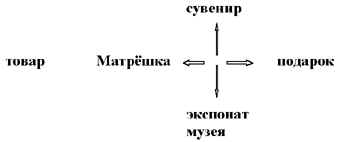 - Для чего предназначена ваша матрёшка?(Ддля подарка)- Обоснуйте свой выбор.(Ответы)- Чему равна себестоимость вашей матрёшки?(Ответы)- А заводская матрёшка стоит от 250 рублей и больше. Смогли бы вы подарить такую?(Ответы)- Итак, цель ясна – приготовить в подарок малышам матрёшки.- При проведении исследования, какую форму матрёшки вы выбрали?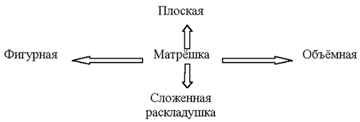 - Как вы понимаете, что такое “дизайн”?(Ответы)- В словаре это слово трактуется так:Дизайн - художественное проектирование предметов, производимых промышленностью, художественное конструирование.- Какие средства вы использовали для оформления дизайна?Акварель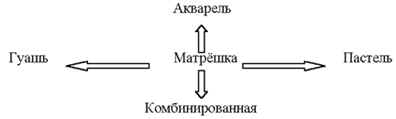 - Сегодня мы будем изготавливать упаковку для матрёшки.- Отгадайте загадку.“2 кольца, 2 конца,
Посредине гвоздик”.(Ножницы)- Какие правила техники безопасности при работе с ножницами вы знаете?Передавать кольцами;Держать в закрытом виде;Ножницы лежат справа- С какой стороны от вас должны лежать материалы для упаковки?(Слева)- Какие правила рабочего человека вы знаете?Работать дружно.Содержать своё место в порядке.Экономно расходовать материалы.Сделал сам – помоги товарищу.Закончил работу- убери рабочее место.Физминутка.- Мы с вами продолжаем работу в мастерской народного промысла “Полысаево”.- Ребята, прочитайте пословицу: “Рукам работа – душе праздник”- Как вы понимаете смысл пословицы?(Ответы)- А чтобы упаковка получилась красивая, вы должны постараться.Сегодня все вы будете дизайнерами. Это художники-конструкторы, которые делают красивые изделия.По окончании работы подведёте итоги в бригадах.Подумайте, как бы вы представили или прорекламировали свою матрёшку.Самостоятельная работа под музыку.Защита изделия.